APRIL V ZGODOVINI:  Znan je kot dan norcev oz. norčavosti. 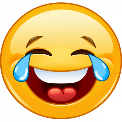 POZOR: Zapomnite si, da so poanta 1. aprila nedolžne šale in ne takšne, ki bi nekoga prizadele!Za ta dan velja: 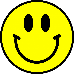 francoski kralj Ludvik XIV., sončni kralj,  je leta 1713 razglasil1. april za »dan norcev in lažnivcev« – tega dne naj bi ga njegov dvorni norec tako potegnil za nos, da bi bil skoraj ob krono (toliko se je smejal, da bi mu krona padla z glave), 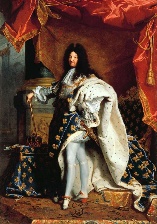 ljudje si privoščijo šalo na tuj račun,  s katero spravijo tistega, ki mu je šala namenjena in je ne spregleda, v zadrego,v nekaterih deželah si lahko prvoaprilsko šalo privoščijo le do poldneva, nato pa je to prepovedano in se je potrebno zresniti – potegavščine po 12. uri naj bi prinašale nesrečo (od kod izvira ta običaj, ni natančno znano),začetki dneva norcev so izjemno zanimivi - običaj se imenuje lovljenje kukavice: ta dan so se ljudje pošiljali po lažnih opravkih, ali pa so na hrbet “žrtve” pripeli napis “brcni me”,šale se razlikujejo od države do države, v Franciji pa še danes tistega, ki so ga potegnili za nos, poimenujejo “aprilska riba” (nekoč so tistemu, iz katerega so se želeli norčevati, na hrbet privezali mrtvo ribo),v Italiji so “žrtve” norčij najpogosteje otroci, ki so deležni številnih napletenih zgodbic o neznanih letečih predmetih,številni menijo, da gre pri praznovanju prvega aprila za ostanek običajev, ki so jih praznovali ob pomladanskem enakonočju - slavja so se začela na dan starega leta, to je 25. marca, končala pa so se sedem dni pozneje, natanko 1. aprila,po drugi razlagi naj bi prvič praznovali dan norcev v Franciji, in to potem ko je ta sprejela gregorijanski koledar - 1. april je med Francozi postal dan, namenjen norčavosti in posmehovanju drugim,v zadnjem stoletju se je ta neuradni praznik razmahnil po vsem svetu, in to predvsem zaradi razvoja televizije, radia in nazadnje tudi spleta.Najodmevnejše šale, ki jim je verjela večina ljudi:1957: angleški BBC je v svojem programu Panorama objavil, da so v Švici začeli pobirati špagete z dreves, ki rastejo samo v Švici. Veliko ljudi je poklicalo v redakcijo, da bi izvedeli, kje bi lahko tudi oni kupili taka drevesa, da bi jih nato gojili doma. 50. leta 20. stoletja: nizozemska televizija je objavila, da se je stolp v Pisi porušil.1995: nacionalna televizijska postaja TVM na Malti je objavila, da so odkrili nov podzemni prazgodovinski temelj, v katerem je bila tudi mumija, naslednje leto pa so si privoščili še vse voznike avtomobilov, ko so objavili, da bodo morali vsi vozniki po novem voziti po desni strani cestišča in ne več po levi.Pred nekaj leti: na več kitajskih in južnokorejskih spletnih straneh so objavili, da je ameriški CNN poročal, da so ubili ustanovitelja Microsofta Billa Gatesa. Prav res pa se je zgodilo tole: leta 2004 je uradno začel delovati Gmail.